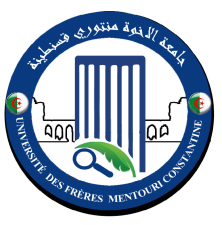 Département de MicrobiologiePlanning des contrôles du Premier semestre (Année 2018/2019)Planning des L3 :Département de MicrobiologiePlanning des contrôles du Premier semestre (Année 2018/2019)Planning des M1 Microbiologie Générale :Le chef de départementDépartement de MicrobiologiePlanning des contrôles du Premier semestre (Année 2018/2019)Planning des M1 Ecologie Microbienne :Le chef de départementDépartement de MicrobiologiePlanning des contrôles du Premier semestre (Année 2018/2019)Planning des M1 Mycologie et Biotechnologie Fongique :Le chef de départementPlanning des contrôles du Premier semestre (Année 2018/2019)Planning des M2 Biologie Moléculaire des Microorganismes :Le chef de départementPlanning des contrôles du Premier semestre (Année 2018/2019)Planning des M2 Écologie microbienne :Le chef de départementPlanning des contrôles du Premier semestre (Année 2018/2019)Planning des M2 Biotechnologie des Mycètes :Le chef de départementModuleResponsable du moduleDateHeureLieuGroupeSystématique des procaryotesMme. Guergouri20/01/201913h30A « A »G 1, 2, 3Systématique des procaryotesMme. Guergouri20/01/201913h30A « B »G 4, 5, 6Systématique des procaryotesMme. Guergouri20/01/201913h30A « C »G 7 et 8Techniques d’analyse microbiologiqueMme. Boucheloukh22/01/201915h15A « A »G 1, 2, 3Techniques d’analyse microbiologiqueMme. Boucheloukh22/01/201915h15A « B »G 4, 5, 6Techniques d’analyse microbiologiqueMme. Boucheloukh22/01/201915h15A « C »G 7 et 8Biochimie microbienneMme. Bouzeraib24/01/201913h30A « A »G 1, 2, 3Biochimie microbienneMme. Bouzeraib24/01/201913h30A « B »G 4, 5, 6Biochimie microbienneMme. Bouzeraib24/01/201913h30A « C »G 7 et 8M.A.V.Mme. Boucheloukh26/01/201915h15A « A »G 1, 2, 3M.A.V.Mme. Boucheloukh26/01/201915h15A « B »G 4, 5, 6M.A.V.Mme. Boucheloukh26/01/201915h15A « C »G 7 et 8Agents antimicrobiensMme. Oulmi28/01/201908h15A « A »G 1, 2, 3Agents antimicrobiensMme. Oulmi28/01/201908h15A « B »G 4, 5, 6Agents antimicrobiensMme. Oulmi28/01/201908h15A « C »G 7 et 8Génétique des procaryotesMme. Reghioua30/01/201908h15A « A »G 1, 2, 3Génétique des procaryotesMme. Reghioua30/01/201908h15A « B »G 4, 5, 6Génétique des procaryotesMme. Reghioua30/01/201908h15A « C »G 7 et 8Biologie moléculaireM. Kitouni02/02/201911h45A « A »G 1, 2, 3Biologie moléculaireM. Kitouni02/02/201911h45A « B »G 4, 5, 6Biologie moléculaireM. Kitouni02/02/201911h45A « C »G 7 et 8ModuleResponsable du moduleDateHeureGroupeLieuGénétique Moléculaire des procaryotesM. Haddi 19/01/201908h00G1S 03Génétique Moléculaire des procaryotesM. Haddi 19/01/201908h00G2S 04Interactions microbienneMme. Sakhri21/01/201910h00G1S 03Interactions microbienneMme. Sakhri21/01/201910h00G2S 04BactériophagesMme. Sakhri23/01/201908h00G1S 03BactériophagesMme. Sakhri23/01/201908h00G2S 04Régulation de l’expression géniqueMme. Arabet26/01/201910h00G1S 03Régulation de l’expression géniqueMme. Arabet26/01/201910h00G2S 04Taxonomie et physiologie microbienneM. Boudemagh27/01/201908h00G1S 03Taxonomie et physiologie microbienneM. Boudemagh27/01/201908h00G2S 04Techniques d’analyse microbiologiqueMme. Guergouri29/01/201910h00G1S 03Techniques d’analyse microbiologiqueMme. Guergouri29/01/201910h00G2S 04Génomique de baseMme. Boubekri31/01/201908h00G1S 03Génomique de baseMme. Boubekri31/01/201908h00G2S 04CommunicationM. Chehili02/02/201908h15TousA « A »ModuleResponsable du moduleDateHeureLieuLieuInteraction microbienne Mme. Medjmedj20/01/201908h00G 01S 3Interaction microbienne Mme. Medjmedj20/01/201908h00G 02S 4Microbiologie alimentaireM. Boudemagh22/01/201910h00G 01S 3Microbiologie alimentaireM. Boudemagh22/01/201910h00G 02S 4Biostatistique M. Abdelali 24/01/201908h00G 01S 3Biostatistique M. Abdelali 24/01/201908h00G 02S 4Microorganismes et fonctionnement des écosystèmesM. Benhizia26/01/201912h00G 01S 3Microorganismes et fonctionnement des écosystèmesM. Benhizia26/01/201912h00G 02S 4Plasticité des génomesMme. Boubekri28/01/201908h00G 01S 3Plasticité des génomesMme. Boubekri28/01/201908h00G 02S 4CommunicationM. Chehili02/02/201908h15A « B »A « B »ModuleResponsable du moduleDateHeureGroupeLieuBiotechnologie fongique IMme. Leghlimi19/01/201910h00G 01S 03Biotechnologie fongique IMme. Leghlimi19/01/201910h00G 02S 04Biotechnologie fongique IMme. Leghlimi19/01/201910h00G 03S 05Mycologie appliquée et approfondieMme. Abdelaziz21/01/201908h00G 01S 03Mycologie appliquée et approfondieMme. Abdelaziz21/01/201908h00G 02S 04Mycologie appliquée et approfondieMme. Abdelaziz21/01/201908h00G 03S 05Traitement informatique des données Mlle. Djamaa23/01/201810h00G 01S 03Traitement informatique des données Mlle. Djamaa23/01/201810h00G 02S 04Traitement informatique des données Mlle. Djamaa23/01/201810h00G 03S 05 Technique de contrôle microbiologiqueMme. Mihoubi26/01/201908h00G 01S 03 Technique de contrôle microbiologiqueMme. Mihoubi26/01/201908h00G 02S 04 Technique de contrôle microbiologiqueMme. Mihoubi26/01/201908h00G 03S 05Biochimie métaboliqueMme. Mergoud28/01/201910h00G 01S 03Biochimie métaboliqueMme. Mergoud28/01/201910h00G 02S 04Biochimie métaboliqueMme. Mergoud28/01/201910h00G 03S 05CommunicationM. Chehili02/02/201908h15A « C »A « C »ModuleResponsable du moduleDateHeureGroupeLieuApplication génétique au microorganismesM. Haddi20/01/201910h00G 01S 03Application génétique au microorganismesM. Haddi20/01/201910h00G 02S 04Hygiène et sécuritéMme. Bouzeraib22/01/201908h00G 01S 03Hygiène et sécuritéMme. Bouzeraib22/01/201908h00G 02S 04Plasticité des génomesMme. Boubekri24/01/201910h00G 01S 03Plasticité des génomesMme. Boubekri24/01/201910h00G 02S 04Génie génétiqueM. Kitouni26/01/201914h00G 01S 03Génie génétiqueM. Kitouni26/01/201914h00G 02S 04Méthodologie de rechercheMme. Benkahoul28/01/201912h00G 01S 03Méthodologie de rechercheMme. Benkahoul28/01/201912h00G 02S 04EntreprenariatM. Hamel30/01/201910h00A « A »A « A »Phylogénie moléculaireMme. Arabet02/02/201910h00G 01S 03Phylogénie moléculaireMme. Arabet02/02/201910h00G 02S 04ModuleResponsable du moduleDateHeureGroupeLieuBiotechnologie microbienneMme. Alatou20/01/201912h00G 01S 03Biotechnologie microbienneMme. Alatou20/01/201912h00G 02S 04AnglaisMme. Meriane22/01/201912h00G 01S 03AnglaisMme. Meriane22/01/201912h00G 02S 04Interactions microorganismes-hôtesMme. Sakhri24/01/201912h00G 01S 03Interactions microorganismes-hôtesMme. Sakhri24/01/201912h00G 02S 04Initiation à la recherche Mme. Oulmi27/01/201910h00G 01S 03Initiation à la recherche Mme. Oulmi27/01/201910h00G 02S 04Meth. Taxonomie des microorganismesM. Benhizia29/01/201908h00G 01S 03Meth. Taxonomie des microorganismesM. Benhizia29/01/201908h00G 02S 04EntreprenariatM. Hamel30/01/201910h00A « B »A « B »ModuleResponsable du moduleDateHeureGroupeLieuProcédés de fermentationMme. Almi19/01/201912h00G 01S 03Procédés de fermentationMme. Almi19/01/201912h00G 02S 04Référence BibliographiqueMme. Benkahoul21/01/201912h00G 01S 03Référence BibliographiqueMme. Benkahoul21/01/201912h00G 02S 04Sécurité alimentaireMlle. Abdelaziz 23/01/201912h00G 01S 03Sécurité alimentaireMlle. Abdelaziz 23/01/201912h00G 02S 04AnglaisMlle. Meriane24/01/201914h00G 01S 03AnglaisMlle. Meriane24/01/201914h00G 02S 04Technique d’analyse MycologiqueMme. Mihoubi27/01/201912h00G 01S 03Technique d’analyse MycologiqueMme. Mihoubi27/01/201912h00G 02S 04EntreprenariatM. Hamel30/01/201910h00A « C »A « C »